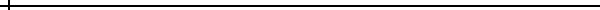 Elgizawy
Email: eligazawy.344398@2freemail.com Location: ELREGGA, DUBAI UAE 
VISA Status: tourism visa Marital status: single Date of birth:07/09/1991
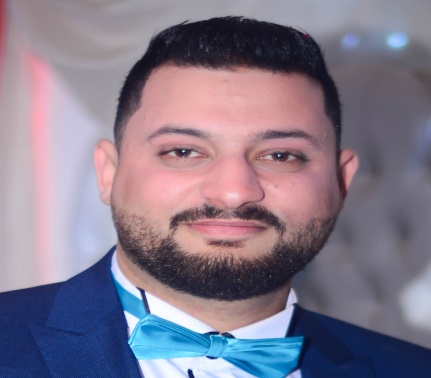 Travel Consultant
Email: eligazawy.344398@2freemail.com Location: ELREGGA, DUBAI UAE 
VISA Status: tourism visa Marital status: single Date of birth:07/09/1991
Personal Summary:Personal Summary:High Education, Graduated from faculty of tourism and hotels, Courteous, excellent organizational skills and highly efficient with a unique understanding of the travel industry. An experienced travel consultant who is able to make the best possible travel arrangements for a client’s destination, mode of transport and travel dates. Highly motivated, target driven and with exceptional multitasking skills along with an ability to produce tailor-make itineraries for travel to short or long haul destinations.  High Education, Graduated from faculty of tourism and hotels, Courteous, excellent organizational skills and highly efficient with a unique understanding of the travel industry. An experienced travel consultant who is able to make the best possible travel arrangements for a client’s destination, mode of transport and travel dates. Highly motivated, target driven and with exceptional multitasking skills along with an ability to produce tailor-make itineraries for travel to short or long haul destinations.  Objective:Objective:I am seeking a position in the travel industry focusing on sales, customer care and office management. I am a dedicated team leader who wants to use his skills and knowledge to help my team to achieve using both traditional and modern approaches.I am seeking a position in the travel industry focusing on sales, customer care and office management. I am a dedicated team leader who wants to use his skills and knowledge to help my team to achieve using both traditional and modern approaches.Areas of Expertise:Areas of Expertise:ServicesTravel industry knowledgeSelling techniques and Product knowledgeOnline reservations and Customer serviceArranging flights, insurance and accommodationUsing a booking system to secure reservations as per customer’s requirementCollecting and processing payments as per company policyAdvising clients on travel arrangements, e.g. visas and passportsKeeping clients up to date with any changes of scheduleDealing with complaints and refundsPersonal Willing to work on a shift basis including evenings and weekends.Always smartly dressed, articulate and presentable.Ability to take ownership of issues and to work alone with little or no supervision.Extremely organized with a high level of attention to detail.Ability to respond to timeframes and deadlines with pace.Global Distribution System: (Reservation Systems)Global Distribution System: (Reservation Systems)AmadeusBasic Core CourseFare Pricing, Ticketing, Refunds, Reissuance and EMDsAdvance Ticketing CourseSabreBasic Core CourseMaintaining QueuesFare Pricing, Ticketing, Refunds, Reissuance and EMDsGalileoBasic Core Course and RefresherFare Pricing (Fare Shopper)Queues checking for confirmation and cancellation deadlineHotel Bookings & Leisure: (Reservation Systems)Hotel Bookings & Leisure: (Reservation Systems)Local VendorsHotel reservation and Waitlist confirmationOrganizing group tour packagesActivities while on locations and meal arrangements as per requirementsArranging VIP service for departure and arrivalsLocal Guide arrangement with multi languageCareer HistoryCareer HistoryCareer HistoryTravel and tourism specialist  at Fursan Travel & Tourism Riyadh, KSA23rd July 201430th December 2016 Fursan Travel has numerous government departments to deliver travel amenities. I’m providing an efficient, courteous, and responsive travel booking service to Royal Saudi Air Defense Forces Riyadh. Offering my services to suit clients and ensuring that all administrative terms and conditions of contracts are adhered. Link: www.fursan.com.sa | Contact: 920-000-442 | Address: Riyadh - King Fahad RoadFursan Travel has numerous government departments to deliver travel amenities. I’m providing an efficient, courteous, and responsive travel booking service to Royal Saudi Air Defense Forces Riyadh. Offering my services to suit clients and ensuring that all administrative terms and conditions of contracts are adhered. Link: www.fursan.com.sa | Contact: 920-000-442 | Address: Riyadh - King Fahad RoadFursan Travel has numerous government departments to deliver travel amenities. I’m providing an efficient, courteous, and responsive travel booking service to Royal Saudi Air Defense Forces Riyadh. Offering my services to suit clients and ensuring that all administrative terms and conditions of contracts are adhered. Link: www.fursan.com.sa | Contact: 920-000-442 | Address: Riyadh - King Fahad RoadTravel Consultant at travelers Egypt in( Sharm Elshaikh- Egypt)05th march 201329th June 2014Travelers Egypt is one of biggest companies in tourism industry in Egypt and it has numerous branches in Egypt besides hotels and transportation I was a team leader of sharm elshaikh branch where it was new office during this time and I was chosen to be first employee there.Link: www. travellers-group.com/Travellers_Egypt.html | Contact: +202 2792 0081 fax:+202 27964104 | Address: 2,Dar Elshefa st. Garden City, Cairo, Egypt. Travelers Egypt is one of biggest companies in tourism industry in Egypt and it has numerous branches in Egypt besides hotels and transportation I was a team leader of sharm elshaikh branch where it was new office during this time and I was chosen to be first employee there.Link: www. travellers-group.com/Travellers_Egypt.html | Contact: +202 2792 0081 fax:+202 27964104 | Address: 2,Dar Elshefa st. Garden City, Cairo, Egypt. Travelers Egypt is one of biggest companies in tourism industry in Egypt and it has numerous branches in Egypt besides hotels and transportation I was a team leader of sharm elshaikh branch where it was new office during this time and I was chosen to be first employee there.Link: www. travellers-group.com/Travellers_Egypt.html | Contact: +202 2792 0081 fax:+202 27964104 | Address: 2,Dar Elshefa st. Garden City, Cairo, Egypt. Travel Consultant at Elkamar travel Shebeen Elkom ,menofya,Egypt.20th September 201230th February 2013Elkamar travel was my first experience in tourism field and where I gained a lot of experience, they employed me after I graduated from faculty of tourism and hotels and I was suitable for their work as a travel consultant .and took place among a lot of skilled employees to work hardly and to learn more about our great industry. 
Link:  http://www.elkamartravel.com/.net | Contact: +2 048 2332 109, +2 0482332 108 | Address: 5 Anwar Elsadat,Shebeen Elkom ,menofya ,Egypt. Elkamar travel was my first experience in tourism field and where I gained a lot of experience, they employed me after I graduated from faculty of tourism and hotels and I was suitable for their work as a travel consultant .and took place among a lot of skilled employees to work hardly and to learn more about our great industry. 
Link:  http://www.elkamartravel.com/.net | Contact: +2 048 2332 109, +2 0482332 108 | Address: 5 Anwar Elsadat,Shebeen Elkom ,menofya ,Egypt. Elkamar travel was my first experience in tourism field and where I gained a lot of experience, they employed me after I graduated from faculty of tourism and hotels and I was suitable for their work as a travel consultant .and took place among a lot of skilled employees to work hardly and to learn more about our great industry. 
Link:  http://www.elkamartravel.com/.net | Contact: +2 048 2332 109, +2 0482332 108 | Address: 5 Anwar Elsadat,Shebeen Elkom ,menofya ,Egypt. Education:

  *BA:             Bachelor of Tourism and Hotels, 2012,Menofya University very good Degree.Education:

  *BA:             Bachelor of Tourism and Hotels, 2012,Menofya University very good Degree.Education:

  *BA:             Bachelor of Tourism and Hotels, 2012,Menofya University very good Degree.